ОПОВЕЩЕНИЕ О НАЧАЛЕ ОБЩЕСТВЕННЫХ ОБСУЖДЕНИЙВ целях обеспечения устойчивого развития территорий, в том числе установления границ земельных участков, установления границ территорий общего пользования, установления красных линий, в соответствии с порядком организации и проведения общественных обсуждений, утвержденным решением Думы Советского района от 21.02.2018 № 159/НПА, соглашением о передаче осуществления части полномочий администрации городского поселения Советский администрации Советского района от 17.12.2020, постановлением администрации городского поселения Советский от 27.09.2023 № 555 
«О назначении общественных обсуждений» проводятся общественные обсуждения 
по проекту внесения изменений в документацию по планировке территории, утвержденную постановлением администрации Советского района от 19.07.2022 № 2253 «Об утверждении документации по планировке территории» в отношении территории в границах улиц Орджоникидзе – Ленина – Калинина – Советская – Олега Кошевого – Кирова – Калинина – пер. Калининский в городском поселении Советский.Информационные материалы к проекту:Проект разработан обществом с ограниченной ответственностью «Юграгеокадастр».Перечень и сведения о площади земельных участков, 
образуемых в рамках первого этапа, в том числе возможные способы их образованияВедомость координат поворотных точек границ образуемых земельных участков в рамках проекта внесения изменений в проект межевания территорииСведения о границах образуемых земельных участковЧертёж межевания территории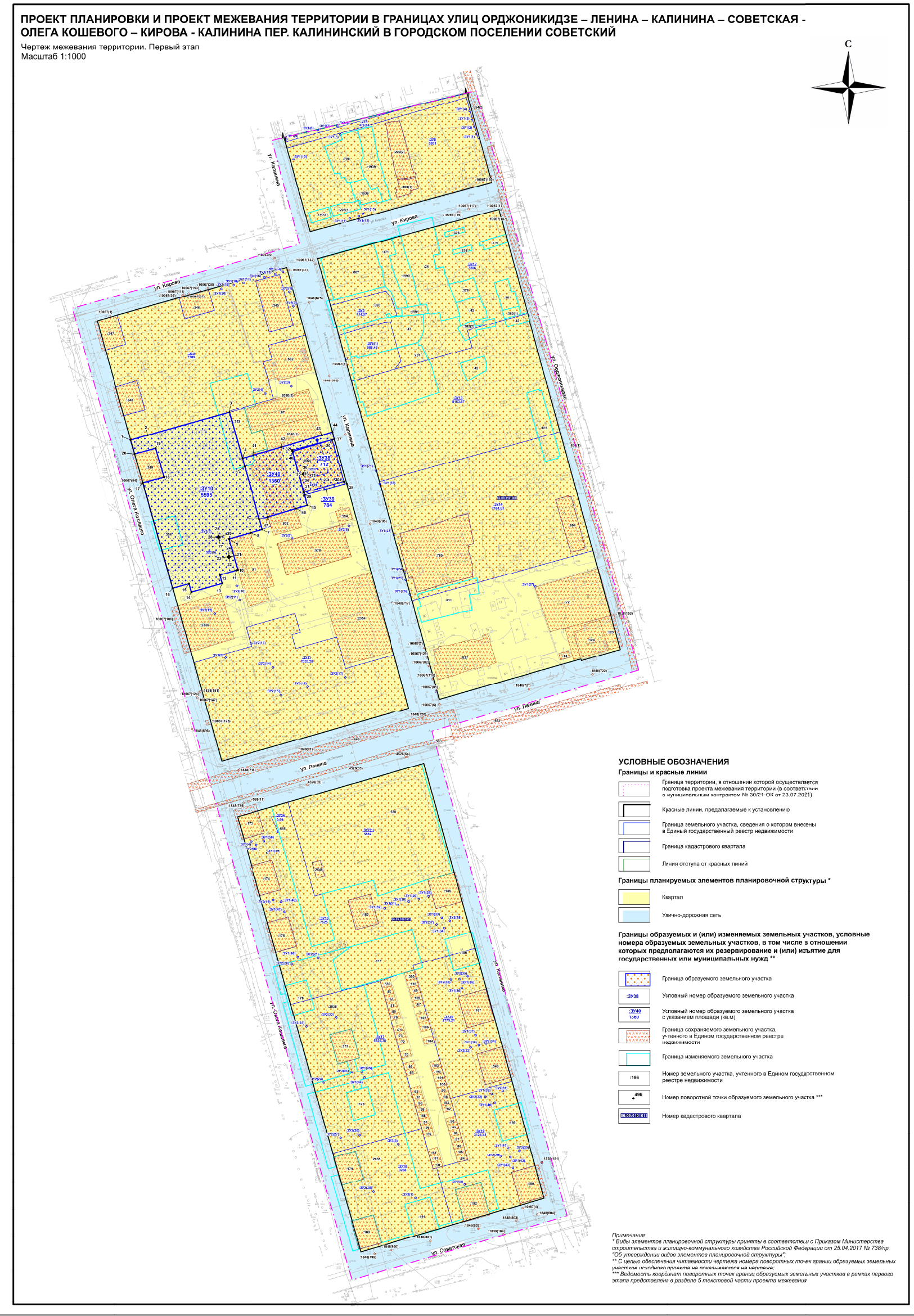 Организатор общественных обсуждений:Управление архитектуры и градостроительства администрации Советского района, расположенное по адресу: Ханты-Мансийский автономный округ – Югра, Советский район, 
г. Советский, ул. 50 лет Пионерии, д. 10, кабинет 110 (тел. 5-48-77).Представитель организатора общественных обсуждений: Козловский Игорь Сергеевич – главный специалист отдела территориального планирования 
и градостроительного развития управления архитектуры и градостроительства администрации Советского района, Михалева Дарья Юрьевна – начальник отдела территориального планирования и градостроительного развития управления архитектуры 
и градостроительства администрации Советского района.Срок проведения общественных обсуждений с 02.10.2023 по 13.10.2023.Размещение проекта:официальный сайт: https://arch.sovrnhmao.ru/o-o/obsh-ods.php;места массового скопления граждан: Ханты-Мансийский автономный округ – Югра, Советский район, г. Советский, ул. 50 лет Пионерии, д. 10, кабинет 110;Экспозиция проекта:Период проведения экспозиции: с 02.10.2023 по 12.10.2023;Адрес размещения экспозиции: Ханты-Мансийский автономный округ – Югра, Советский район, г. Советский, ул. 50 лет Пионерии, д. 10, кабинет 110.Консультирование посетителей экспозиции проекта:Дата (время): с 02.10.2023 по 12.10.2023, с 09.00 часов до 18.00 часов (перерыв 
с 12.30 часов до 14.00 часов) ежедневно, за исключением выходных, праздничных дней.Место проведения: Ханты-Мансийский автономный округ – Югра, Советский район, 
г. Советский, ул. 50 лет Пионерии, д. 10, кабинет 110.Прием предложений и замечаний: с 02.10.2023 по 12.10.2023.Участники общественных обсуждений по Проекту в целях идентификации представляют сведения о себе с обязательным указанием: для физических лиц – фамилии, имени, отчества (при наличии), даты рождения, адреса места жительства (регистрации)
с приложением документов, подтверждающих такие сведения, для юридических лиц – наименования, основного государственного регистрационного номера, места нахождения
и адреса с приложением документов, подтверждающих такие сведения. Участники общественных обсуждений, являющиеся правообладателями соответствующих земельных участков и (или) расположенных на них объектов капитального строительства и (или) помещений, являющихся частью указанных объектов капитального строительства, также представляют сведения соответственно о таких земельных участках, объектах капитального строительства, помещениях, являющихся частью указанных объектов капитального строительства, из Единого государственного реестра недвижимости и иные документы, устанавливающие или удостоверяющие их права на такие земельные участки, объекты капитального строительства, помещения, являющиеся частью указанных объектов капитального строительства.Предложения и замечания по Проекту представляются участниками общественных обсуждений Организатору:1)	посредством официального сайта Советского района sovrnhmao.ru;2)	в письменной форме лично или на почтовый адрес: 628242, Ханты-Мансийский автономный округ – Югра, Советский район, г. Советский, ул. 50 лет Пионерии, д. 10, кабинет 110;3)	в форме электронного документа на адрес электронной почты: arch_otp@sovrnhmao.ru;4)	посредством записи в журнале регистрации участников общественных обсужденийПредложения и замечания по Проекту от участников общественных обсуждений 
не рассматриваются в случае выявления факта представления участником общественных обсуждений недостоверных сведений, а также, если предложение или замечание участника общественных обсуждений противоречит федеральному законодательству, законодательству Ханты-Мансийского автономного округа – Югры, Уставу Советского района, муниципальным правовым актам Советского района или не относится по существу 
к Проекту.Управление архитектуры и градостроительства администрации Советского района №Кадастровый номерВид разрешенного использованияПлощадь, м2Категория земель *12345186:09:0101008:347Под иными объектами специального назначения291003002000000286:09:0101008:348Под иными объектами специального назначения291003002000000386:09:0101008:349Под иными объектами специального назначения284003002000000486:09:0101008:354Под иными объектами специального назначения284003002000000586:09:0101008:2354Обеспечение занятий спортом в помещениях1607003002000000686:09:0101008:578для обслуживания нежилого здания877003002000000786:09:0101008:1964для целей, не связанных со строительством (под автостоянку)355003002000000886:09:0101008:2020Для иных видов использования, характерных для населенных пунктов517003002000000986:09:0101008:352Под иными объектами специального назначения11630030020000001086:09:0101008:345Под иными объектами специального назначения5170030020000001186:09:0101008:346Под иными объектами специального назначения2640030020000001286:09:0101008:299Под квартиру в четырехквартирном одноэтажном жилом доме4880030020000001386:09:0101008:1939Под квартиру в четырехквартирном одноэтажном жилом доме4370030020000001486:09:0101008:782Под иными объектами специального назначения5270030020000001586:09:0101008:1938Под квартиру в четырехквартирном одноэтажном жилом доме2000030020000001686:09:0101008:295Под квартиру в четырехквартирном жилом доме1950030020000001786:09:0101008:854Под строительство сетей водоснабжения к объекту «Застройка квартала в границах улиц Ленина - Орджоникидзе - Советская - Калинина в г. Советский (1 этап строительства). Инженерные сети»22450030020000001886:09:0101008:607Для обслуживания жилого дома9620030020000001986:09:0101008:371Под квартиру3680030020000002086:09:0101008:1990Под квартиру3920030020000002186:09:0101008:24Для иных видов жилой застройки12410030020000002286:09:0101008:355Для обслуживания жилого дома7430030020000002386:09:0101008:1991Под обслуживание хозяйственных помещений920030020000002486:09:0101008:376Под иными объектами специального назначения347,940030020000002586:09:0101008:42Под обслуживание квартиры466,20030020000002686:09:0101008:381Под квартиру1800030020000002786:09:0101008:382Под иными объектами специального назначения1980030020000002886:09:0101008:47Под обслуживание жилого дома9200030020000002986:09:0101008:781Под жилой дом16920030020000003086:09:0101008:811Под иными объектами специального назначения4430030020000003186:09:0101008:804Под жилой дом3320030020000003286:09:0101008:785Под иными объектами специального назначения16050030020000003386:09:0101008:821Под квартиру6470030020000003486:09:0101008:837Под квартиру в двухквартирном жилом доме6800030020000003586:09:0101013:173Под иными объектами специального назначения2840030020000003686:09:0101013:174Под иными объектами специального назначения2850030020000003786:09:0101013:175Под иными объектами специального назначения2870030020000003886:09:0101013:176Под иными объектами специального назначения2880030020000003986:09:0101013:177Под иными объектами специального назначения2660030020000004086:09:0101013:178Под иными объектами специального назначения2560030020000004186:09:0101013:179Под иными объектами специального назначения2640030020000004286:09:0101013:180Под иными объектами специального назначения2660030020000004386:09:0101013:191Под иными объектами специального назначения3440030020000004486:09:0101013:192Под иными объектами специального назначения3540030020000004586:09:0101013:2035Под строительство многоквартирных жилых домов49500030020000004686:09:0101013:2036Под строительство многоквартирных жилых домов30550030020000004786:09:0101013:417Для иных видов жилой застройки1287,940030020000004886:09:0101013:528Под иными объектами специального назначения68780030020000004986:09:0101013:182Под иными объектами специального назначения2780030020000005086:09:0101013:185Под иными объектами специального назначения3350030020000005186:09:0101013:186Под иными объектами специального назначения3610030020000005286:09:0101013:187Под иными объектами специального назначения3610030020000005386:09:0101013:548Под иными объектами специального назначения3610030020000005486:09:0101013:189Под иными объектами специального назначения3610030020000005586:09:0101013:190Под иными объектами специального назначения3610030020000005686:09:0101013:563Под иными объектами специального назначения11460030020000005786:09:0000000:1860Под строительство объекта «Самотечный канализационный коллектор по ул. Ленина в 
г. Советский»58800030020000005886:09:0000000:8317Под сеть газоснабжения к котельной по 
ул. Мичурина № 4, строение 130730030020000005986:09:0000000:10067Под иными объектами специального назначения2000030020000006086:09:0000000:1848Предоставление коммунальных услуг10160030020000006186:09:0000000:1838Предоставление коммунальных услуг9210030020000006286:09:0000000:4526Под иными объектами специального назначения1240030020000006386:09:0101008:10Для обслуживания здания гостиницы7100030020000006486:09:0101008:204Под размещение административного здания355003002000000Номер поворотных точкиX, мX, мY, мY, мY, м122333:ЗУ10  (площадь 5594,95 кв.м):ЗУ10  (площадь 5594,95 кв.м):ЗУ10  (площадь 5594,95 кв.м):ЗУ10  (площадь 5594,95 кв.м):ЗУ10  (площадь 5594,95 кв.м):ЗУ10  (площадь 5594,95 кв.м)11000294.491000294.491688587.721688587.721688587.7221000297.481000297.481688598.321688598.321688598.3231000311.871000311.871688649.461688649.461688649.4641000282.961000282.961688657.621688657.621688657.6251000277.841000277.841688659.051688659.051688659.0561000244.921000244.921688668.361688668.361688668.3671000238.511000238.511688670.171688670.171688670.1781000236.401000236.401688662.641688662.641688662.6491000232.611000232.611688649.171688649.171688649.17101000213.091000213.091688654.671688654.671688654.67111000212.821000212.821688653.721688653.721688653.72121000209.911000209.911688643.421688643.421688643.42131000204.621000204.621688644.921688644.921688644.92141000199.161000199.161688625.681688625.681688625.68151000204.451000204.451688624.181688624.181688624.18161000201.561000201.561688614.011688614.011688614.01171000267.511000267.511688595.351688595.351688595.35181000271.091000271.091688608.671688608.671688608.67191000289.241000289.241688603.331688603.331688603.33201000285.671000285.671688590.211688590.211688590.2111000294.491000294.491688587.721688587.721688587.72------211000221.241000221.241688649.821688649.821688649.82221000220.491000220.491688649.131688649.131688649.13231000221.181000221.181688648.401688648.401688648.40241000221.911000221.911688649.071688649.071688649.07211000221.241000221.241688649.821688649.821688649.82------251000234.461000234.461688642.601688642.601688642.60261000233.791000233.791688643.341688643.341688643.34271000233.041000233.041688642.661688642.661688642.66281000233.721000233.721688641.921688641.921688641.92251000234.461000234.461688642.601688642.601688642.60:ЗУ38 (площадь 712,41 кв.м):ЗУ38 (площадь 712,41 кв.м):ЗУ38 (площадь 712,41 кв.м):ЗУ38 (площадь 712,41 кв.м):ЗУ38 (площадь 712,41 кв.м):ЗУ38 (площадь 712,41 кв.м)291000294.661000294.661688713.831688713.831688713.83301000268.321000268.321688721.311688721.311688721.31311000261.451000261.451688696.171688696.171688696.17321000288.131000288.131688688.881688688.881688688.88291000294.661000294.661688713.831688713.831688713.83Номер поворотных точкиX, мX, мY, мY, мY, м122333------331000273.051000273.051688697.021688697.021688697.02341000272.311000272.311688696.331688696.331688696.33351000272.981000272.981688695.601688695.601688695.60361000273.731000273.731688696.271688696.271688696.27331000273.051000273.051688697.021688697.021688697.02:ЗУ39 (площадь 784,45 кв.м):ЗУ39 (площадь 784,45 кв.м):ЗУ39 (площадь 784,45 кв.м):ЗУ39 (площадь 784,45 кв.м):ЗУ39 (площадь 784,45 кв.м)37371000295.081000295.081688715.2238381000267.071000267.071688722.9939391000259.841000259.841688696.6140401000287.291000287.291688689.0937371000295.081000295.081688715.22-----33331000273.051000273.051688697.0234341000272.311000272.311688696.3335351000272.981000272.981688695.6036361000273.731000273.731688696.2733331000273.051000273.051688697.02:ЗУ40 (площадь1358,66 кв.м):ЗУ40 (площадь1358,66 кв.м):ЗУ40 (площадь1358,66 кв.м):ЗУ40 (площадь1358,66 кв.м):ЗУ40 (площадь1358,66 кв.м)441000282.961000282.961688657.6241411000284.911000284.911688664.4842421000289.891000289.891688681.9743431000297.491000297.491688707.5444441000299.421000299.421688714.0037371000295.081000295.081688715.2240401000287.291000287.291688689.0939391000259.841000259.841688696.6145451000253.601000253.601688698.3246461000251.571000251.571688691.2447471000246.481000246.481688673.71661000244.931000244.931688668.40551000277.841000277.841688659.07441000282.961000282.961688657.62